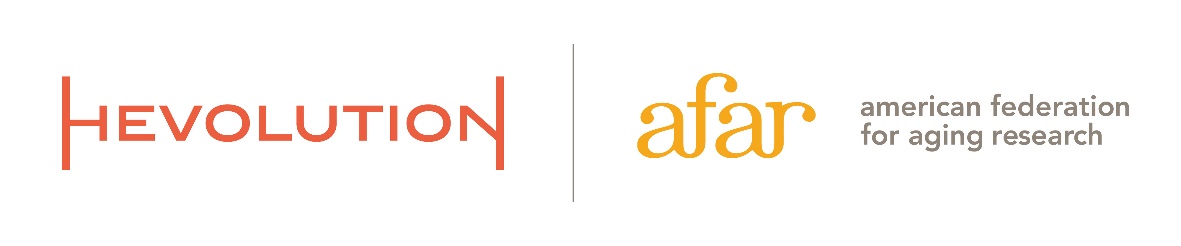 2023 Hevolution Foundation Geroscience Research Opportunities (HF-GRO)Letter of Intent Instruction Sheet - Do not include it with your Letter of Intent!Please read the RFA carefully before completing this LOI. Frequently asked questions can be found here, and things to consider when applying can be found here.    INSTRUCTIONS:   The Letter of Intent must be submitted here no later than June 15, 2023 at 5:00 p.m., EST, as a single PDF file application, not to exceed 5 MB. No late submissions will be accepted. The application file should be named as follows: family name, given name; for example, “Smith, Jane.pdf”. Letter of Intent 		Letters of intent will be evaluated on the relevance and significance of the proposed research to the biology of aging and/or geroscience, the relevance to Hevolution’s goals and mission, and the qualifications of the applicant as outlined in the HF-GRO RFA.Please submit the LOI in the order described below. Insert the page number and applicant's name at the top of each page and use a font that is not smaller than 11 pt. with at least 1/2-inch margins on all sides.  Any figures and essential references must be included on page 3.A complete Letter of Intent (no more than 8 pages total if one PI) includes: Page 1:  	Title Page with abstract (must fit in the space provided) Pages 2-3:  	Project Description, A-D must be addressed, following the format below:  Significance of this research to the fields of aging biology and/or geroscience. Brief description of hypothesis    List of Specific Aims Any figures and essential references (optional). However, preliminary data is not necessary, as the emphasis is on creativity and innovation.Pages 4-8: 	Biosketch(es) of the PI(s) (download template here – revised 5/17/2023) Up to 5 pages per PI are allowed. Be sure to include past and current funding with the overall aims and dollar amounts.The Letters of Intent will be reviewed by an external committee.  Applicants will be notified by the end of July, 2023; a subset of applicants will be invited to submit a full application by mid-September, 2023. If you are invited to submit a full application, you will also be notified at that time of the maximum allowable budget and grant period. THIS IS THE INSTRUCTION SHEET! DO NOT INCLUDE IT WITH YOUR LETTER OF INTENT.  PLEASE FOLLOW THE INSTRUCTIONS CAREFULLY. LOIs THAT DO NOT FOLLOW THE REQUIRED FORMAT (FOR EXAMPLE, EXCEEDING PAGE LIMIT, MATERIALS IN THE WRONG ORDER) WILL BE ADMINISTRATIVELY ELIMINATED.  Contact hevolutiongrants@afar.org should you have any questions.2023 Hevolution Foundation Geroscience Research Opportunities (HF-GRO) Letter of Intent[Title Page: should be the first page of your application]ONLY ONE LETTER OF INTENT PER INDIVIDUAL MAY BE SUBMITTED EACH YEAR.*: Early-Stage investigator is defined as a researcher having completed their terminal research degree or medical residency/clinical fellowship training within the past 10 years.  ABSTRACT: Provide a summary of your research proposal. Do not exceed the space provided.Applicant InformationGiven Name:                                    Family Name:Degree(s):Academic Title:Institution:Department:Mailing Address:Country:                                         City:                                                State/Province:                            Postal/Zip Code:Phone:                                            E-mail:Project Title: Model System(s):For Internal use (not relevant to scoring), please indicate if you are:An Early-Stage Investigator? * Yes / NoNew to the Aging field? Yes / NoKeywords: Abstract: 